ИП Тарханов Г. А, ИНН 753608622812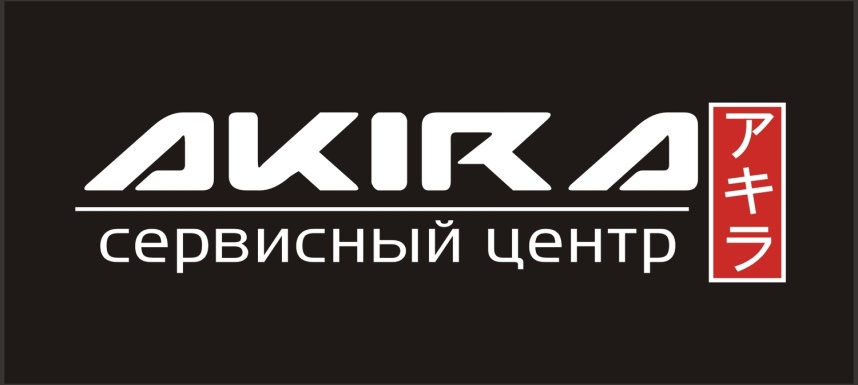 ОГРНИП 306753617900080 от 28.06.06КОНТАКТНАЯ ИНФОРМАЦИЯ:+7(914)-501-23-66 Тарханов Герман (руководитель)+7(914)-807-38-07 Менеджерgerman-foto@yandex.ruНаш адрес и режим работы:г. Чита, ул. Ленина 121, Т.Д. "Апрель", с 10-00 до 18-00, суббота с 10-00 до 15-00, воскресенье - выходной.ПРАЙС ЛИСТ НА КОМПЬЮЕТРНУЮ ТЕХНИКУ "AKIRA" ОТ 03.09.2019 г.СИСТЕМНЫЕ БЛОКИСИСТЕМНЫЕ БЛОКИСИСТЕМНЫЕ БЛОКИСИСТЕМНЫЕ БЛОКИ№Наименование техникиОписание техникиЦена, в рублях1Системный блок (игровой)Процессор - Intel Core i3 6100 3.7 Ghz 4 потока.
Видеокарта - Gigabyte GTX 1060 3 Gb
Оперативная память - DDR4 8 Gb 2400 Mhz
Жёсткий диск - 1000 Gb Toshiba
Материнская плата - Asus H110M-R26 5002Системный блок (офисный, не требовательные игры)Процессор - Intel Core i5 760, 4 ядра.
Видеокарта - GT 630 1024 Mb
Оперативная память - DDR3 4 Gb  1600 Mhz
Жёсткий диск - 500 Gb
Блок питания - 500 W
Материнская плата - asrock h55m-le10 0003Системный блок (игровой)Процессор - intel core i3 8100 4 ядра 
Видеокарта - GTX 1060 3 Gb Zotac
ОЗУ - DDR4 16 Gb 2400Mh
Скоростной диск под ОС - Intel SSD 160 Gb
Жёсткий диск - WD Blue 1 Tb (1000 gb)
Материнская плата - Asus Prime h310 plus 
Блок питания - FSP 500 W39 0004Системный блок (офисный)Процессор - Intel Core i5 2500s 4 ядра.
Оперативная память - 6 Гб DDR3  1333 Mhz
Диск - скоростной SSD 240 Gb
Видео - Intel HD 
Материнская плата – Intel 1155 Socket13 5005Системный блок (игровой)Процессор - i5 3570K 4 ядра
Видеокарта - Zotac GTX 1060 3 Gb 
Жёсткий диск - 1000 Gb (новый)
Скоростной диск под систему - SSD Intel 100 Gb
Оперативная память - 8 Гб (2x4gb) 1600 Mhz Блок питания - 460 w Cooler Master 29 000 НОУТБУКИ НОУТБУКИ НОУТБУКИ НОУТБУКИ№Наименование техникиОписание техникиЦена, в рублях1Ноутбук Toshiba satellite u940-dqsПроцессор - Intel Core i5 3717u 4 ядра 1.7 ghz
Видео - Intel HD 4000 + GT630M 
Жёсткий диск - 500 Gb + ssd 24 gb
Оперативная память - DDR3 1600 Mhz 6 Gb
Экран - 14 дюймов, 1366x76813 5002Ноутбук Lenovo Ideapad 300-15iskПроцессор - Intel Core i3 6100 2.3 Ghz 4 потока.
Видео - AMD Radeon R5 M430 2Gb + Intel HD
ОЗУ - DDR3L - 4 Gb
Жёсткий диск - 500 GbЭкран – 15.6 дюймов, 1366x76815 5003Ноутбук Lenovo G50-70, model 20351Процессор - Intel Core i3 4030 4 потока 
Видео - AMD Radeon HD 8500M 2Gb + intel HD
Оперативная память- 4 Gb ddr3L
Жёсткий диск - 500 Gb
Windows 10 pro 64 bitЭкран – 15.6 дюймов, 1366x768135004Ноутбук HP 17 - e018srПроцессор - AMD A4 5000 - 4 ядра
ОЗУ - 4 Gb DDR3
Жёсткий диск - 500 Gb
Видео - AMD Radeon HD 8330
Windows 10 pro 64 bitЭкран – 17 дюймов, 1600x90013 0005Ноутбук Lenovo ThinkPad T450Процессор - Intel Core i5 5300U 4 ядра.
SSD диск - m2 120 Gb
Жёсткий диск - 500 Gb
Видео - intel HD
Оперативная память - 8 Gb DDR3L 
Экран - 14 дюймов, 1600x90024 0006Ноутбук  HP ProBook 470 G2Процессор - Intel Core i3 4030U, 2 ядра, 4 потока.
Видео - AMD Radeon R5 255 1Gb + Intel HD
Оперативная память - DDR3L 8 Gb 1600 Mhz
Жёсткий диск - 500 Gb
Экран - 1600x900, диагональ 17 дюймов18 5007Ноутбук  HP EliteBook 840 G2Процессор - Intel Core i5 5300U 4 ядра
Видео - Intel HD 
Оперативная память - DDR3L 8 Gb 1600 Mhz
Диск - SSD твердотельный накопитель, 240 Gb
Windows 10 pro 64 bitЭкран - 1600x900, диагональ 14 дюймов23 0008Ноутбук  Lenovo ThinkPad T440Процессор - Intel Core i5 4300U 4 ядра
Видео - Intel HD
Оперативная память - 8 Гб DDR3 1600 Mhz
Накопитель - скоростной SSD диск 240 Gb
Экран - 14 дюймов, 1600x90021 0009Ноутбук  Lenovo ThinkPad L450Процессор - Intel Core i5 4300U 4 ядра
Видео - Intel HD 
Оперативная память - DDR3L 6Gb 1600 Mhz
Диск - SSD твердотельный накопитель, 240 Gb
Windows 10 pro 64 bitЭкран - 1600x900, диагональ 14 дюймов18 00010Ноутбук  HP EliteBook 840 G1Процессор - Intel Core i5 4300U 4 ядра
Видео - Intel HD 
Оперативная память - DDR3L 6 Gb 1600 Mhz
Диск - SSD твердотельный накопитель, 240 Gb
Windows 10 pro 64 bitЭкран - 1600x900, диагональ 14 дюймов21 00011Ультрабук  DELL Latitude E7240Процессор - Intel Core i5 4310 4 ядра
Видео - Intel HD 
Оперативная память - DDR3L 8 Gb 1600 Mhz
Диск - SSD твердотельный накопитель, 240 Gb
Windows 10 pro 64 bitЭкран - 1600x900, диагональ 14 дюймов21 500МОНОБЛОКИМОНОБЛОКИМОНОБЛОКИМОНОБЛОКИ№Наименование техникиОписание услугиЦена, в рублях1Моноблок Lenovo S710Процессор - Intel Core i3 3240 2 ядра, 4 потока.
Оперативная память - 4 Gb DDR3
Жёсткий диск - 500 Gb
Видео - Intel HD
Экран - 1920x1080, 20 дюймов Windows 10 Pro 64 bit14 0002Моноблок Lenovo ThinkCentre M92zПроцессор - Intel Core i3 2120 4 потока.
Оперативная память - DDR3 4 Gb
Жёсткий диск - 320 Gb 
Видео - Intel HD
Экран - 23 дюйма, 1920x1080Windows 10  Pro 64 bit14 0003Моноблок Lenovo ideacentre b320Процессор - Intel Core i3 2120 4 потока.
Жёсткий диск - 1000 Гб
Оперативная память - 4 Гб DDR3 
Видеокарта - AMD HD 6450 1 GbЭкран – 21.5, 1920x1080
Windows 10 Home 64 bit.15 000